ЗАЯВКАна участие во Всероссийской студенческой научной конференции 
«Коррупция и теневые явления в экономике, политике и социальной сфере»(Россия, г. Санкт-Петербург, 08 декабря 2020 г.)организатор: Санкт-Петербургский институт (филиал) ВГУЮ (РПА Минюста России)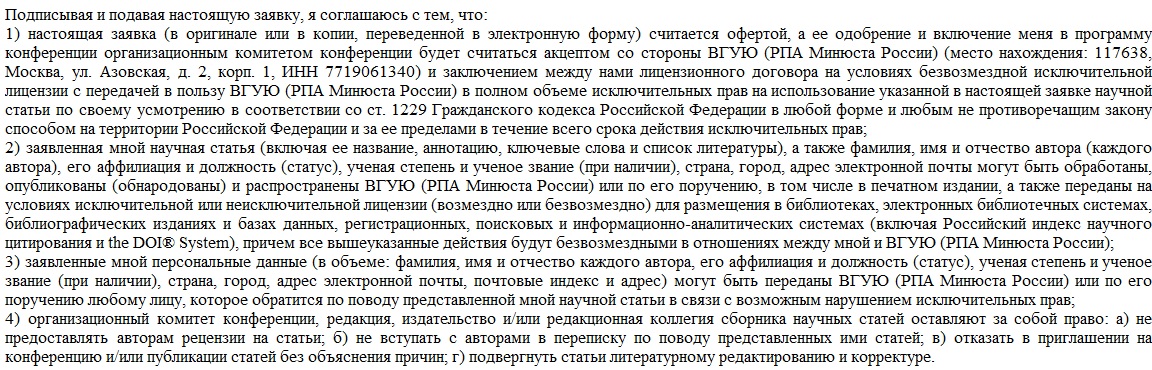 Дата: 01.12.2020	Подпись: (собственноручная подпись)Фамилия, имя и отчество (полное имя) участника = автораАффилиация: полное наименование организации (филиала организации) — места работы, службы, обучения или прикрепления (организационно-правовая форма указывается аббревиатурой)Страна, город (указать по аффилиации)Статус (студент, курсант, аспирант, адъюнкт, соискатель)Название научного доклада (сообщения) = научной статьиФамилия, имя и отчество каждого соавтора (при наличии)Форма участия (очная, видеоконференцсвязь)Полный почтовый адрес (с индексом)Адрес электронной почты (обязательно)Телефон (с кодом страны и города)Потребность в оформлении официального приглашения (да/нет)Необходимость помощи в бронировании гостиницы, прибытии, убытии (да/нет)Потребность в печатном авторском экземпляре сборника статей (да/нет)